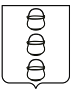 ГЛАВА
ГОРОДСКОГО ОКРУГА КОТЕЛЬНИКИ
МОСКОВСКОЙ ОБЛАСТИПОСТАНОВЛЕНИЕ30.10.2023  №  1159-ПГг. КотельникиО внесении изменений в постановление главы городского округа Котельники Московской области от 28.10.2022 № 1145-ПГ «Об утверждении муниципальной программы «Развитие инженерной инфраструктуры, энергоэффективности 
и отрасли обращения с отходами»Руководствуясь статьей 179 Бюджетного кодекса Российской Федерации, Федеральным законом от 06.10.2003 № 131-ФЗ «Об общих принципах организации местного самоуправления в Российской Федерации», постановлением главы городского округа Котельники Московской области 
от 24.12.2021 № 1351-ПГ «Об утверждении Порядка разработки и реализации муниципальных программ городского округа Котельники Московской области», постановляю: 1. Внести изменения в муниципальную программу городского округа Котельники Московской области «Развитие инженерной инфраструктуры, энергоэффективности и отрасли обращения с отходами», утвержденную постановлением главы городского округа Котельники Московской области                         от 28.10.2022 № 1145-ПГ «Об утверждении муниципальной программы «Развитие инженерной инфраструктуры, энергоэффективности и отрасли обращения 
с отходами» (с изменениями, внесенными постановлениями главы городского округа Котельники Московской области от 22.03.2023 № 289-ПГ, от 14.06.2023 
№ 590-ПГ, от 30.08.2023 № 885-ПГ, от 09.10.2023 № 1053-ПГ), изложив её 
в новой редакции (приложение к настоящему постановлению).2. Настоящее постановление вступает в силу с 1 января 2024 года 
и применяется к правоотношениям, возникающим в связи с составлением, рассмотрением, утверждением и исполнением бюджета городского округа Котельники Московской области, начиная с бюджета городского округа Котельники Московской области на 2024 год и на плановый период 2025 и 2026 годов.3. Отделу информационного обеспечения управления внутренней политики муниципальному казенному учреждению «Развитие Котельники» обеспечить официальное опубликование настоящего постановления на интернет - портале городского округа Котельники Московской области в сети «Интернет».4. Назначить ответственного за исполнение настоящего постановления начальника управления жилищно-коммунальной инфраструктуры администрации городского округа Котельники Московской области Визаулину Л.И.5. Контроль за исполнением настоящего постановления возложить                      на первого заместителя главы администрации городского округа Котельники Московской области Полевщикова С.П.Глава городского округаКотельники Московской области						    С.А. Жигалкин.Приложениек постановлению главы городского округаКотельники Московской областиот 30.10.2023  №  1159-ПГПаспорт муниципальной программы«Развитие инженерной инфраструктуры, энергоэффективности и отрасли обращения с отходами»2. Общая характеристика сферы реализации муниципальной программы. Согласно стратегии социально-экономического развития Московской области до 2021 года безусловным приоритетом государственной политики в регионе 
в целом, и в городском округе Котельники Московской области (далее городской округ Котельники) в частности, является создание условий для повышения уровня 
и качества жизни населения городского округа Котельники.Решение задач по бесперебойному обеспечению населения питьевой водой, отвечающей требованиям безопасности, является одним из главных приоритетов 
по сохранению здоровья и увеличению продолжительности жизни населения городского округа Котельники.В настоящее время основным источников водоснабжения городского округа Котельники является питьевая вода из системы АО «Мосводоканал».Подача воды на территорию городского округа Котельники осуществляется 
от магистрали Ø600 мм, проходящей по территории ЮВАО г. Москва, вдоль улицы Верхние Поля по двум водоводам Ø500 мм на ВЗУ-2 мкр. Белая Дача. ВЗУ-2 
мкр. Белая Дача является основным, питающим город, центром. От ВЗУ-2 
Белая Дача вода подается в Северо-Западную часть города, мкр. Белая Дача, Опытное поле, на ул. Новая и на ВЗУ мкр. Ковровый. От ВЗУ мкр. Ковровый водопроводами 2Ø300мм московская питьевая вода подается на ВЗУ мкр. Силикат.Также существует ввод московской питьевой воды со стороны мкр. Жулебино от магистрали АО «Мосводоканал» Ø1000 мм, далее по водопроводам Ø500 мм 
и Ø400 мм.Объекты коммунальной инфраструктуры городского округа Котельники, переданные в муниципальную собственность в 1996-1997 годах от градообразующих предприятий ОАО «ЛКСМиК», ОАО «Люберецкие ковры» и Агрофирма «Белая Дача» были построены в 50-60-70-80х годах 20 века и характеризовались высокой, до 70 процентов, степенью изношенности. Принятые в муниципальную собственность сети инженерно-технического обеспечения были переданы в хозяйственное ведение муниципальному унитарному жилищно-коммунальному предприятию (далее МУЖКП) «Котельники». Приоритетным направлением восстановления систем инженерно-технического обеспечения города стало восстановление тепловых сетей, более 80 процентов которых являлись ветхими и требовали замены. За период с 2003 по 2011 год за счет средств местного, областного бюджетов, средств МУЖКП «Котельники» были выполнены работы по замене более 70% ветхих городских сетей теплоснабжения и оборудования центральных тепловых пунктов.В настоящий момент теплоснабжение абонентов городского округа Котельники осуществляется централизованно от ТЭЦ-22 ПАО «Мосэнерго» по тепловым сетям через 24 центральных тепловых пункта (ЦТП), 23 индивидуальных тепловых пункта (ИТП) и двух котельных, эксплуатируемых АО «МСК Инжиниринг» и МУЖКП «Котельники».Магистральные сети от ТЭЦ-22 до центральных тепловых пунктов эксплуатируются ООО «ТСК Мосэнерго».Тринадцать центральных тепловых пунктов, два индивидуальных тепловых пункта (ИТП), тепловые сети от ЦТП до потребителей и электрическая котельная установленной мощностью 0,15 Гкал/ч находятся в собственности МУЖКП «Котельники»Котельная АО «МСК Инжиниринг», одна ЦТП (ЦТП-18) и присоединенные тепловые сети находятся в собственности и эксплуатируются  АО «МСК Инжиниринг».Централизованным теплоснабжением обеспечены многоквартирные жилые дома, объекты социального и культурно-бытового обслуживания населения, общественные организации и прочие потребители.Индивидуальная жилая застройка, производственные предприятия и часть мелких общественных и коммунально-бытовых потребителей оборудованы автономными газовыми теплогенераторами, а негазифицированная застройка – печами на твёрдом топливе.Энергосбережение в жилищно-коммунальном секторе городского округа Котельники является актуальным и необходимым условием нормального функционирования хозяйства, так как повышение эффективности использования энергетических ресурсов в условиях непрерывного роста цен на эти ресурсы позволяет добиться существенной экономии как самих энергетических ресурсов, так и финансовых средств. Основным способом решения поставленных в подпрограмме задач является стимулирование энергосбережения путем предложения участникам отношений в сфере энергопотребления экономически выгодных для них правил поведения, обеспечивающих эффективное использование энергетических ресурсов.Деятельность жилищно-коммунального хозяйства сопровождается большими потерями энергетических ресурсов при их производстве, передаче и потреблении. Усугубляет ситуацию рост тарифов на тепловую и электрическую энергию, опережающий уровень инфляции, что приводит к повышению расходов населения на оплату коммунальных услуг.Программа определяет цели и основные направления решения проблемы, стабильного обеспечения качественными жилищно-коммунальными услугами 
на территории городского округа.Целью муниципальной программы «Развитие инженерной инфраструктуры, энергоэффективности и отрасли обращения с отходами» является стабильное обеспечение качественными жилищно-коммунальными услугами на территории городского округа Котельники.Прогноз развития соответствующей сферы реализации муниципальной программы. Реализация Программы позволит:- обеспечить продолжение обеспечения доброкачественной питьевой водой 
из централизованных источников водоснабжения всех жителей городского округа;- ежегодно актуализировать схемы тепло-, водоснабжения и водоотведения, 
и программу комплексного развития коммунальной инфраструктуры городского округа;- увеличить количество зданий, строений, сооружений муниципальной собственности, соответствующих нормальному уровню энергетической эффективности и выше (A,B,C,D) на территории городского округа;- обеспечить оснащенность приборами учета потребляемых энергетичеких ресурсов всех зданий, строений, сооружений органов местного самоуправления 
и муниципальных учреждений;- обеспечить оснащенность всех многоквартирных домов городского округа общедомовыми приборами учета, а также при необходимости проводить установку, замену, поверку приборов учета в муниципальных жилых помещениях;- обеспечить проведение работ по присвоению всем многоквартирным домам городского округа классов энергоэффективности.Полный перечень развития ситуации представлен в пункте 5 к муниципальной программе «Планируемые результаты реализации муниципальной программы «Развитие инженерной инфраструктуры, энергоэффективности и отрасли обращения с отходами»».Перечень и краткое описание подпрограмм, входящих в состав муниципальной программы.В состав муниципальной программы «Развитие инженерной инфраструктуры, энергоэффективности и отрасли обращения с отходами» включены следующие подпрограммы:1. Подпрограмма I «Чистая вода» (далее – подпрограмма). Подпрограмма предусматривает улучшение качества предоставляемой населению коммунальной услуги водоснабжения на территории городского округа Котельники Московской области.2. Подпрограмма II «Системы водоотведения» (далее – подпрограмма). Подпрограмма предусматривает улучшение качества предоставляемой населению коммунальной услуги водоснабжения на территории городского округа Котельники Московской области.3. Подпрограмма III «Объекты теплоснабжения, инженерные коммуникации» (далее – подпрограмма). Подпрограмма предусматривает обеспечение повышение надежности систем коммунальной инфраструктуры.4. Подпрограмма V «Энергосбережение и повышение энергетической эффективности» (далее – подпрограмма). Подпрограмма предусматривает повышение эффективности использования энергетических ресурсов.5. Подпрограмма VIII «Реализация полномочий в сфере жилищно-коммунального хозяйства» (далее – подпрограмма). Подпрограмма предусматривает повышение эффективности использования энергетических ресурсов.Обобщенная характеристика основных мероприятий с обоснование их осуществления.Основные мероприятия муниципальной подпрограммы предусматривают - укрупнённое мероприятие в составе подпрограммы, объединяющее группу мероприятий.Стабильное обеспечение качественными жилищно-коммунальными услугами на территории городского округа Котельники Московской области – основная цель муниципальной программы, подразумевающая собой, как обеспечение качественной московской чистой водой в рамках коммунальной услуги водоснабжения, так и повышение энергоэффективности и рациональное использование энергетических ресурсов на территории городского округа.3) целевые показатели муниципальной программы (подпрограммы):4) Методика расчета значений планируемых целевых показателей муниципальной программы «Развитие инженерной инфраструктуры, энергоэффективности и отрасли обращения с отходами»5) перечень мероприятий Подпрограмм:Подпрограмма I «Чистая вода»Перечень мероприятий подпрограммы I «Чистая вода»Подпрограмма II «Системы водоотведения»Перечень мероприятий подпрограммы II «Системы водоотведения»Подпрограмма III «Объекты теплоснабжения, инженерные коммуникации»Перечень мероприятий подпрограммы III «Объекты теплоснабжения, инженерные коммуникации»Подпрограмма V «Энергосбережение и повышение энергетической эффективности»Перечень мероприятий подпрограммы V «Энергосбережение и повышение энергетической эффективности»Подпрограмма VIII «Реализация полномочий в сфере жилищно-коммунального хозяйства»Перечень мероприятий подпрограммы VIII «Реализация полномочий в сфере жилищно-коммунального хозяйства»6) Методика определения результатов выполнения мероприятий муниципальной программы «Развитие инженерной инфраструктуры, энергоэффективности и отрасли обращения с отходами»Координатор муниципальной программыПервый заместитель главы администрации городского округа Котельники Московской областиС.П. ПолевщиковПервый заместитель главы администрации городского округа Котельники Московской областиС.П. ПолевщиковПервый заместитель главы администрации городского округа Котельники Московской областиС.П. ПолевщиковПервый заместитель главы администрации городского округа Котельники Московской областиС.П. ПолевщиковПервый заместитель главы администрации городского округа Котельники Московской областиС.П. ПолевщиковПервый заместитель главы администрации городского округа Котельники Московской областиС.П. ПолевщиковМуниципальный заказчик муниципальной программыАдминистрация городского округа Котельники Московской областиАдминистрация городского округа Котельники Московской областиАдминистрация городского округа Котельники Московской областиАдминистрация городского округа Котельники Московской областиАдминистрация городского округа Котельники Московской областиАдминистрация городского округа Котельники Московской областиЦели муниципальной программыПовышение энергетической эффективности жилищного фонда, муниципальных учреждений, объектов топливно-энергетического и транспортных комплексов по исполнение требований Федерального закона от 23.11.2009 № 261-ФЗ.Повышение энергетической эффективности жилищного фонда, муниципальных учреждений, объектов топливно-энергетического и транспортных комплексов по исполнение требований Федерального закона от 23.11.2009 № 261-ФЗ.Повышение энергетической эффективности жилищного фонда, муниципальных учреждений, объектов топливно-энергетического и транспортных комплексов по исполнение требований Федерального закона от 23.11.2009 № 261-ФЗ.Повышение энергетической эффективности жилищного фонда, муниципальных учреждений, объектов топливно-энергетического и транспортных комплексов по исполнение требований Федерального закона от 23.11.2009 № 261-ФЗ.Повышение энергетической эффективности жилищного фонда, муниципальных учреждений, объектов топливно-энергетического и транспортных комплексов по исполнение требований Федерального закона от 23.11.2009 № 261-ФЗ.Повышение энергетической эффективности жилищного фонда, муниципальных учреждений, объектов топливно-энергетического и транспортных комплексов по исполнение требований Федерального закона от 23.11.2009 № 261-ФЗ.Перечень подпрограммПодпрограмма 1 –  «Чистая вода»;Подпрограмма 2 – «Системы водоотведения»;Подпрограмма 3 – «Объекты теплоснабжения, инженерные коммуникации»;Подпрограмма 5 – «Энергосбережение и повышение энергетической эффективности»Подпрограмма 8 – «Реализация полномочий в сфере жилищно-коммунального хозяйства»Подпрограмма 1 –  «Чистая вода»;Подпрограмма 2 – «Системы водоотведения»;Подпрограмма 3 – «Объекты теплоснабжения, инженерные коммуникации»;Подпрограмма 5 – «Энергосбережение и повышение энергетической эффективности»Подпрограмма 8 – «Реализация полномочий в сфере жилищно-коммунального хозяйства»Подпрограмма 1 –  «Чистая вода»;Подпрограмма 2 – «Системы водоотведения»;Подпрограмма 3 – «Объекты теплоснабжения, инженерные коммуникации»;Подпрограмма 5 – «Энергосбережение и повышение энергетической эффективности»Подпрограмма 8 – «Реализация полномочий в сфере жилищно-коммунального хозяйства»Подпрограмма 1 –  «Чистая вода»;Подпрограмма 2 – «Системы водоотведения»;Подпрограмма 3 – «Объекты теплоснабжения, инженерные коммуникации»;Подпрограмма 5 – «Энергосбережение и повышение энергетической эффективности»Подпрограмма 8 – «Реализация полномочий в сфере жилищно-коммунального хозяйства»Подпрограмма 1 –  «Чистая вода»;Подпрограмма 2 – «Системы водоотведения»;Подпрограмма 3 – «Объекты теплоснабжения, инженерные коммуникации»;Подпрограмма 5 – «Энергосбережение и повышение энергетической эффективности»Подпрограмма 8 – «Реализация полномочий в сфере жилищно-коммунального хозяйства»Подпрограмма 1 –  «Чистая вода»;Подпрограмма 2 – «Системы водоотведения»;Подпрограмма 3 – «Объекты теплоснабжения, инженерные коммуникации»;Подпрограмма 5 – «Энергосбережение и повышение энергетической эффективности»Подпрограмма 8 – «Реализация полномочий в сфере жилищно-коммунального хозяйства»Краткая характеристика подпрограмм1. Реализация мероприятий Подпрограммы 1 направлена на обеспечение населения городского округа питьевой водой, отвечающей требованиям безопасности.1. Реализация мероприятий Подпрограммы 1 направлена на обеспечение населения городского округа питьевой водой, отвечающей требованиям безопасности.1. Реализация мероприятий Подпрограммы 1 направлена на обеспечение населения городского округа питьевой водой, отвечающей требованиям безопасности.1. Реализация мероприятий Подпрограммы 1 направлена на обеспечение населения городского округа питьевой водой, отвечающей требованиям безопасности.1. Реализация мероприятий Подпрограммы 1 направлена на обеспечение населения городского округа питьевой водой, отвечающей требованиям безопасности.1. Реализация мероприятий Подпрограммы 1 направлена на обеспечение населения городского округа питьевой водой, отвечающей требованиям безопасности.Краткая характеристика подпрограмм2. Реализация мероприятий Подпрограммы 2 направлена на обеспечение бесперебойного отведения хозяйственно-бытовых и ливнево-бытовых отходов на территории городского округа.2. Реализация мероприятий Подпрограммы 2 направлена на обеспечение бесперебойного отведения хозяйственно-бытовых и ливнево-бытовых отходов на территории городского округа.2. Реализация мероприятий Подпрограммы 2 направлена на обеспечение бесперебойного отведения хозяйственно-бытовых и ливнево-бытовых отходов на территории городского округа.2. Реализация мероприятий Подпрограммы 2 направлена на обеспечение бесперебойного отведения хозяйственно-бытовых и ливнево-бытовых отходов на территории городского округа.2. Реализация мероприятий Подпрограммы 2 направлена на обеспечение бесперебойного отведения хозяйственно-бытовых и ливнево-бытовых отходов на территории городского округа.2. Реализация мероприятий Подпрограммы 2 направлена на обеспечение бесперебойного отведения хозяйственно-бытовых и ливнево-бытовых отходов на территории городского округа.Краткая характеристика подпрограмм3. Реализация мероприятий Подпрограммы 3 направлена на повышение условий для обеспечения качественными коммунальными услугами жителей за счет строительства, реконструкции, капитального ремонта объектов теплоснабжения, 
в том числе сетей участков водоснабжения, водоотведения, теплоснабжения на территории муниципального образования Московской области.3. Реализация мероприятий Подпрограммы 3 направлена на повышение условий для обеспечения качественными коммунальными услугами жителей за счет строительства, реконструкции, капитального ремонта объектов теплоснабжения, 
в том числе сетей участков водоснабжения, водоотведения, теплоснабжения на территории муниципального образования Московской области.3. Реализация мероприятий Подпрограммы 3 направлена на повышение условий для обеспечения качественными коммунальными услугами жителей за счет строительства, реконструкции, капитального ремонта объектов теплоснабжения, 
в том числе сетей участков водоснабжения, водоотведения, теплоснабжения на территории муниципального образования Московской области.3. Реализация мероприятий Подпрограммы 3 направлена на повышение условий для обеспечения качественными коммунальными услугами жителей за счет строительства, реконструкции, капитального ремонта объектов теплоснабжения, 
в том числе сетей участков водоснабжения, водоотведения, теплоснабжения на территории муниципального образования Московской области.3. Реализация мероприятий Подпрограммы 3 направлена на повышение условий для обеспечения качественными коммунальными услугами жителей за счет строительства, реконструкции, капитального ремонта объектов теплоснабжения, 
в том числе сетей участков водоснабжения, водоотведения, теплоснабжения на территории муниципального образования Московской области.3. Реализация мероприятий Подпрограммы 3 направлена на повышение условий для обеспечения качественными коммунальными услугами жителей за счет строительства, реконструкции, капитального ремонта объектов теплоснабжения, 
в том числе сетей участков водоснабжения, водоотведения, теплоснабжения на территории муниципального образования Московской области.Краткая характеристика подпрограмм5.  Реализация мероприятий Подпрограммы 5 направлена на обязательный учет используемых энергетических ресурсов, в том числе организаций с участием в уставном капитале муниципального образования;ежегодное снижение объема потребляемых энергетических ресурсов муниципальными учреждениями;повышение энергетической эффективности объектов муниципальной собственности, а также жилищного фонда Московской области соблюдение требований к программам в области энергосбережения и повышения энергетической эффективности организаций, осуществляющих регулируемые виды деятельности;соблюдение требований энергетической эффективности зданий, строений, сооружений;проведение мероприятий по энергосбережению и повышению энергетической эффективности в отношении общего имущества собственников помещений в многоквартирном доме при проведении работ по энергоэффективному капитальному ремонту.5.  Реализация мероприятий Подпрограммы 5 направлена на обязательный учет используемых энергетических ресурсов, в том числе организаций с участием в уставном капитале муниципального образования;ежегодное снижение объема потребляемых энергетических ресурсов муниципальными учреждениями;повышение энергетической эффективности объектов муниципальной собственности, а также жилищного фонда Московской области соблюдение требований к программам в области энергосбережения и повышения энергетической эффективности организаций, осуществляющих регулируемые виды деятельности;соблюдение требований энергетической эффективности зданий, строений, сооружений;проведение мероприятий по энергосбережению и повышению энергетической эффективности в отношении общего имущества собственников помещений в многоквартирном доме при проведении работ по энергоэффективному капитальному ремонту.5.  Реализация мероприятий Подпрограммы 5 направлена на обязательный учет используемых энергетических ресурсов, в том числе организаций с участием в уставном капитале муниципального образования;ежегодное снижение объема потребляемых энергетических ресурсов муниципальными учреждениями;повышение энергетической эффективности объектов муниципальной собственности, а также жилищного фонда Московской области соблюдение требований к программам в области энергосбережения и повышения энергетической эффективности организаций, осуществляющих регулируемые виды деятельности;соблюдение требований энергетической эффективности зданий, строений, сооружений;проведение мероприятий по энергосбережению и повышению энергетической эффективности в отношении общего имущества собственников помещений в многоквартирном доме при проведении работ по энергоэффективному капитальному ремонту.5.  Реализация мероприятий Подпрограммы 5 направлена на обязательный учет используемых энергетических ресурсов, в том числе организаций с участием в уставном капитале муниципального образования;ежегодное снижение объема потребляемых энергетических ресурсов муниципальными учреждениями;повышение энергетической эффективности объектов муниципальной собственности, а также жилищного фонда Московской области соблюдение требований к программам в области энергосбережения и повышения энергетической эффективности организаций, осуществляющих регулируемые виды деятельности;соблюдение требований энергетической эффективности зданий, строений, сооружений;проведение мероприятий по энергосбережению и повышению энергетической эффективности в отношении общего имущества собственников помещений в многоквартирном доме при проведении работ по энергоэффективному капитальному ремонту.5.  Реализация мероприятий Подпрограммы 5 направлена на обязательный учет используемых энергетических ресурсов, в том числе организаций с участием в уставном капитале муниципального образования;ежегодное снижение объема потребляемых энергетических ресурсов муниципальными учреждениями;повышение энергетической эффективности объектов муниципальной собственности, а также жилищного фонда Московской области соблюдение требований к программам в области энергосбережения и повышения энергетической эффективности организаций, осуществляющих регулируемые виды деятельности;соблюдение требований энергетической эффективности зданий, строений, сооружений;проведение мероприятий по энергосбережению и повышению энергетической эффективности в отношении общего имущества собственников помещений в многоквартирном доме при проведении работ по энергоэффективному капитальному ремонту.5.  Реализация мероприятий Подпрограммы 5 направлена на обязательный учет используемых энергетических ресурсов, в том числе организаций с участием в уставном капитале муниципального образования;ежегодное снижение объема потребляемых энергетических ресурсов муниципальными учреждениями;повышение энергетической эффективности объектов муниципальной собственности, а также жилищного фонда Московской области соблюдение требований к программам в области энергосбережения и повышения энергетической эффективности организаций, осуществляющих регулируемые виды деятельности;соблюдение требований энергетической эффективности зданий, строений, сооружений;проведение мероприятий по энергосбережению и повышению энергетической эффективности в отношении общего имущества собственников помещений в многоквартирном доме при проведении работ по энергоэффективному капитальному ремонту.8. Реализация мероприятий Подпрограммы 8 направлена на  реализацию органами местного самоуправления отдельных государственных полномочий Московской области по осуществлению регионального государственного жилищного контроля (надзора).8. Реализация мероприятий Подпрограммы 8 направлена на  реализацию органами местного самоуправления отдельных государственных полномочий Московской области по осуществлению регионального государственного жилищного контроля (надзора).8. Реализация мероприятий Подпрограммы 8 направлена на  реализацию органами местного самоуправления отдельных государственных полномочий Московской области по осуществлению регионального государственного жилищного контроля (надзора).8. Реализация мероприятий Подпрограммы 8 направлена на  реализацию органами местного самоуправления отдельных государственных полномочий Московской области по осуществлению регионального государственного жилищного контроля (надзора).8. Реализация мероприятий Подпрограммы 8 направлена на  реализацию органами местного самоуправления отдельных государственных полномочий Московской области по осуществлению регионального государственного жилищного контроля (надзора).8. Реализация мероприятий Подпрограммы 8 направлена на  реализацию органами местного самоуправления отдельных государственных полномочий Московской области по осуществлению регионального государственного жилищного контроля (надзора).Источники финансирования муниципальной программы, в том числе по годам реализации программы (тыс. рублей):Всего2023 год2024 год2025 год2026 год2027 годСредства бюджета Московской области21116,17109,0020773,17117,00117,00Средства федерального бюджета000000Средства бюджета городского округа Котельники24001,328156,0310595,291750,001750,001750,00Внебюджетные средства000000Всего, в том числе по годам:45117,498265,0331368,461867,001867,001750,00№ п/пПоказатели реализации муниципальной программыТип показателяЕдиница измерения (по ОКЕИ)Базовое значение показателя                      (2022 г.)Планируемое значение по годам реализацииПланируемое значение по годам реализацииПланируемое значение по годам реализацииПланируемое значение по годам реализацииПланируемое значение по годам реализацииПланируемое значение по годам реализацииПланируемое значение по годам реализацииПланируемое значение по годам реализацииПланируемое значение по годам реализацииОтветственный ГО за достижение показателяНомер подпрограммы, мероприятий, оказывающих влияние на достижение показателя№ п/пПоказатели реализации муниципальной программыТип показателяЕдиница измерения (по ОКЕИ)Базовое значение показателя                      (2022 г.)2023 год2024 год2024 год2025 год2025 год2026 год2026 год2027 год2027 годОтветственный ГО за достижение показателяНомер подпрограммы, мероприятий, оказывающих влияние на достижение показателя123456778899101011121Подпрограмма 3 «Объекты теплоснабжения, инженерные коммуникации»Подпрограмма 3 «Объекты теплоснабжения, инженерные коммуникации»Подпрограмма 3 «Объекты теплоснабжения, инженерные коммуникации»Подпрограмма 3 «Объекты теплоснабжения, инженерные коммуникации»Подпрограмма 3 «Объекты теплоснабжения, инженерные коммуникации»Подпрограмма 3 «Объекты теплоснабжения, инженерные коммуникации»Подпрограмма 3 «Объекты теплоснабжения, инженерные коммуникации»Подпрограмма 3 «Объекты теплоснабжения, инженерные коммуникации»Подпрограмма 3 «Объекты теплоснабжения, инженерные коммуникации»Подпрограмма 3 «Объекты теплоснабжения, инженерные коммуникации»Подпрограмма 3 «Объекты теплоснабжения, инженерные коммуникации»Подпрограмма 3 «Объекты теплоснабжения, инженерные коммуникации»Подпрограмма 3 «Объекты теплоснабжения, инженерные коммуникации»Подпрограмма 3 «Объекты теплоснабжения, инженерные коммуникации»Подпрограмма 3 «Объекты теплоснабжения, инженерные коммуникации»1.1Доля актуальных схем теплоснабжения, водоснабжения и водоотведения, программ комплексного развития систем коммунальной инфраструктурыОтраслевой Приоритетный%100100100100100100100100100100Управление жилищно-коммунальной инфраструктуры3.05; 3.05.01.; 3.05.02.; 3.05.032Подпрограмма 5 «Энергосбережение и повышение энергетической эффективности»Подпрограмма 5 «Энергосбережение и повышение энергетической эффективности»Подпрограмма 5 «Энергосбережение и повышение энергетической эффективности»Подпрограмма 5 «Энергосбережение и повышение энергетической эффективности»Подпрограмма 5 «Энергосбережение и повышение энергетической эффективности»Подпрограмма 5 «Энергосбережение и повышение энергетической эффективности»Подпрограмма 5 «Энергосбережение и повышение энергетической эффективности»Подпрограмма 5 «Энергосбережение и повышение энергетической эффективности»Подпрограмма 5 «Энергосбережение и повышение энергетической эффективности»Подпрограмма 5 «Энергосбережение и повышение энергетической эффективности»Подпрограмма 5 «Энергосбережение и повышение энергетической эффективности»Подпрограмма 5 «Энергосбережение и повышение энергетической эффективности»Подпрограмма 5 «Энергосбережение и повышение энергетической эффективности»Подпрограмма 5 «Энергосбережение и повышение энергетической эффективности»Подпрограмма 5 «Энергосбережение и повышение энергетической эффективности»2.1Доля зданий, строений, сооружений муниципальной собственности, соответствующих нормальному уровню энергетической эффективности и выше (А, B, C, D)ОтраслевойПриоритетный%5660,862------Управление жилищно-коммунальной инфраструктурыУправление жилищно-коммунальной инфраструктуры5.01.01., 5.01.02, 5.01.03, 5.01.04, 5.01.05, 5.01.06, 5.01.07, 5.01.08, 5.01.092.2Доля зданий, строений, сооружений органов местного самоуправления и муниципальных учреждений, оснащенных приборами учета потребляемых энергетических ресурсов.ОтраслевойПриоритетный%98,06100100------Управление жилищно-коммунальной инфраструктурыУправление жилищно-коммунальной инфраструктуры5.01.10.2.3Бережливый учет - оснащенность многоквартирных домов общедомовыми приборами учетаГосударственная программаПриоритетный%73,3180,0682------Управление жилищно-коммунальной инфраструктурыУправление жилищно-коммунальной инфраструктуры5.02.01.2.4Доля многоквартирных домов с присвоенными классами энергоэффективности.Государственная программаПриоритетный%99,05100100------Управление жилищно-коммунальной инфраструктурыУправление жилищно-коммунальной инфраструктуры5.03.01.№ п/пНаименование показателяЕдиницаизмеренияПорядок расчетаИсточник данныхПериодичность представления123456Подпрограмма 3 «Объекты теплоснабжения, инженерные коммуникации»Подпрограмма 3 «Объекты теплоснабжения, инженерные коммуникации»Подпрограмма 3 «Объекты теплоснабжения, инженерные коммуникации»Подпрограмма 3 «Объекты теплоснабжения, инженерные коммуникации»Подпрограмма 3 «Объекты теплоснабжения, инженерные коммуникации»Подпрограмма 3 «Объекты теплоснабжения, инженерные коммуникации»1.1.Доля актуальных схем теплоснабжения, водоснабжения и водоотведения, программ комплексного развития систем коммунальной инфраструктурыПроцентЗначение показателя в процентах определяется как отношение количества актуальных схем теплоснабжения, водоснабжения и водоотведения, программ комплексного развития систем коммунальной инфраструктуры муниципальных образований Московской области к общему количеству документов стратегического развития инженерной инфраструктуры муниципальных образований Московской области, подлежащих обязательному утверждению, и рассчитывается по формуле:  Д = (АСТС+АВСиВО+АПКР)×100%,3гдеД - доля актуальных схем теплоснабжения, водоснабжения и водоотведения, программ комплексного развития систем коммунальной инфраструктуры муниципальных образований Московской области в общем количестве документов стратегического развития инженерной инфраструктуры муниципальных образований Московской области, подлежащих обязательному утверждению, процент; АСТС - количество актуальных схем теплоснабжения муниципальных образований Московской области, ед.; АСВСиВО - количество актуальных схем водоснабжения и водоотведения муниципальных образований Московской области, ед.; АПКР - количество актуальных программ комплексного развития систем коммунальной инфраструктуры муниципальных образований Московской области, ед.; 3 - количество видов документов стратегического развития инженерной инфраструктуры муниципальных образований Московской области; N - количество муниципальных образований в Московской области, ед.ежегоднаяПодпрограмма 5 «Энергосбережение и повышение энергетической эффективности»Подпрограмма 5 «Энергосбережение и повышение энергетической эффективности»Подпрограмма 5 «Энергосбережение и повышение энергетической эффективности»Подпрограмма 5 «Энергосбережение и повышение энергетической эффективности»Подпрограмма 5 «Энергосбережение и повышение энергетической эффективности»Подпрограмма 5 «Энергосбережение и повышение энергетической эффективности»2.1Доля зданий, строений, сооружений муниципальной собственности, соответствующих нормальному уровню энергетической эффективности и выше (А, B, C, D)ПроцентД = М×100%, гдеКД - доля зданий, строений, сооружений муниципальной собственности, соответствующих нормальному уровню энергетической эффективности и выше (А, B, C, D);М -  Доля зданий, строений, сооружений муниципальной собственности с определенным классом энергетической эффективности (А, B, C, D);К - количество зданий, строений, сооружений муниципальной собственности, расположенных на территории муниципалитета.Система автоматического сбора данных в целях управления энергосбережением на объектах Московской областиежегодная2.2 Доля зданий, строений, сооружений органов местного самоуправления и муниципальных учреждений, оснащенных приборами учета потребляемых энергетических ресурсов.ПроцентД = М×100%, гдеКД - доля зданий, строений, сооружений органов местного самоуправления и муниципальных учреждений, оснащенных приборами учета потребляемых энергетических ресурсов М - количество зданий, строений, сооружений органов местного самоуправления и муниципальных учреждений, оснащенных приборами учета потребляемых энергетических ресурсов;К - количество зданий, строений, сооружений органов местного самоуправления и муниципальных учреждений, расположенных на территории муниципалитета.1) Система автоматического сбора данных в целях управления энергосбережением на объектах Московской области;2) Государственная автоматизированная система «Управление».ежеквартальная2.3 Бережливый учет - оснащенность многоквартирных домов общедомовыми приборами учетаПроцентД = М×100%, гдеКД - доля многоквартирных домов, оснащенных общедомовыми приборами учета потребляемых энергетических ресурсов;М - количество многоквартирных домов , оснащенных приборами учета потребляемых энергетических ресурсов;К - количество многоквартирных домов, расположенных на территории муниципалитета1) Автоматизированная информационная система автоматизации инспекционной деятельности Главного управления Московской области «Государственная жилищная инспекция Московской области».ежеквартальная2.4 Доля многоквартирных домов с присвоенными классами энергоэффективности.ПроцентД = М×100%, гдеКД - доля многоквартирных домов с присвоенными классами энергоэффективности;М - количество многоквартирных домов с определенным классом энергетической эффективности на территории муниципальных образований;К - количество многоквартирных домов, расположенных на территории муниципалитета.1) Автоматизированная информационная система автоматизации инспекционной деятельности Главного управления Московской области «Государственная жилищная инспекция Московской области».ежеквартальная№ п/пМероприятие подпрограммыСрок исполнения мероприятияИсточники финансированияВсего (тыс. руб.)Объем финансирования по годам (тыс. руб.)Объем финансирования по годам (тыс. руб.)Объем финансирования по годам (тыс. руб.)Объем финансирования по годам (тыс. руб.)Объем финансирования по годам (тыс. руб.)Объем финансирования по годам (тыс. руб.)Объем финансирования по годам (тыс. руб.)Объем финансирования по годам (тыс. руб.)Объем финансирования по годам (тыс. руб.)Ответственный за выполнение мероприятия № п/пМероприятие подпрограммыСрок исполнения мероприятияИсточники финансированияВсего (тыс. руб.)2023 год2023 год2023 год2023 год2023 год2024 год2025 год2026 год2027 годОтветственный за выполнение мероприятия 1234677777891011121Основное мероприятие 02 – Строительство, реконструкция, капитальный ремонт, приобретение, монтаж и ввод в эксплуатацию объектов водоснабжения на территории муниципальных образований Московской области-Итого3000,00000003000,00000 Управление жилищно-коммунальной инфраструктуры 1Основное мероприятие 02 – Строительство, реконструкция, капитальный ремонт, приобретение, монтаж и ввод в эксплуатацию объектов водоснабжения на территории муниципальных образований Московской области-Средства бюджета Московской области0000000000 Управление жилищно-коммунальной инфраструктуры 1Основное мероприятие 02 – Строительство, реконструкция, капитальный ремонт, приобретение, монтаж и ввод в эксплуатацию объектов водоснабжения на территории муниципальных образований Московской области-Средства бюджета городского округа Котельники3000,00000003000,00000 Управление жилищно-коммунальной инфраструктуры 1Основное мероприятие 02 – Строительство, реконструкция, капитальный ремонт, приобретение, монтаж и ввод в эксплуатацию объектов водоснабжения на территории муниципальных образований Московской области-Внебюджетные средства0000000000 Управление жилищно-коммунальной инфраструктуры 1.1Мероприятие 02.07 ‒   Организация в границах города водоснабжения населения-Итого3000,00000003000,00000 Управление жилищно-коммунальной инфраструктуры1.1Мероприятие 02.07 ‒   Организация в границах города водоснабжения населения-Средства бюджета Московской области0000000000 Управление жилищно-коммунальной инфраструктуры1.1Мероприятие 02.07 ‒   Организация в границах города водоснабжения населения-Средства бюджета городского округа Котельники3000,00000003000,00000 Управление жилищно-коммунальной инфраструктуры1.1Количество построенных и реконструируемых объектов водоснабжения, ед.ХХВсегоИтого 
2023 годв том числе по кварталам: в том числе по кварталам: в том числе по кварталам: в том числе по кварталам: 2024202520262027Х1.1Количество построенных и реконструируемых объектов водоснабжения, ед.ХХВсегоИтого 
2023 годIIIIIIIV2024202520262027Х1.1Количество построенных и реконструируемых объектов водоснабжения, ед.ХХ----------ХИтого по подпрограммеИтого по подпрограммеИтого3000,00000003000,00000Итого по подпрограммеИтого по подпрограммеСредства бюджета Московской области0000000000Итого по подпрограммеИтого по подпрограммеСредства федерального бюджета0000000000Итого по подпрограммеИтого по подпрограммеСредства бюджета городского округа Котельники3000,00000003000,00000Итого по подпрограммеИтого по подпрограммеВнебюджетные источники0000000000№ п/пМероприятие подпрограммыСрок исполнения мероприятияИсточники финансированияВсего (тыс. руб.)Объем финансирования по годам (тыс.руб.)Объем финансирования по годам (тыс.руб.)Объем финансирования по годам (тыс.руб.)Объем финансирования по годам (тыс.руб.)Объем финансирования по годам (тыс.руб.)Объем финансирования по годам (тыс.руб.)Объем финансирования по годам (тыс.руб.)Объем финансирования по годам (тыс.руб.)Объем финансирования по годам (тыс.руб.)Ответственный за выполнение мероприятия № п/пМероприятие подпрограммыСрок исполнения мероприятияИсточники финансированияВсего (тыс. руб.)2023 год2023 год2023 год2023 год2023 год2024 год2025 год2026 год2027 годОтветственный за выполнение мероприятия 123456666678910123Основное мероприятие 02 – Строительство (реконструкция), капитальный ремонт канализационных коллекторов (участков) и канализационных насосных станций на территории муниципальных образований Московской области2023Итого27 301,461800,001800,001800,001800,001800,0025 501,46000Управление жилищно-коммунальнойинфраструктуры3Основное мероприятие 02 – Строительство (реконструкция), капитальный ремонт канализационных коллекторов (участков) и канализационных насосных станций на территории муниципальных образований Московской области2023Средства бюджета Московской области20656,170000020656,17000Управление жилищно-коммунальнойинфраструктуры3Основное мероприятие 02 – Строительство (реконструкция), капитальный ремонт канализационных коллекторов (участков) и канализационных насосных станций на территории муниципальных образований Московской области2023Средства бюджета городского округа Котельники6645,29180018001800180018004845,29000Управление жилищно-коммунальнойинфраструктуры3Основное мероприятие 02 – Строительство (реконструкция), капитальный ремонт канализационных коллекторов (участков) и канализационных насосных станций на территории муниципальных образований Московской области2023Внебюджетные средства0000000000Управление жилищно-коммунальнойинфраструктуры3.1Мероприятие 02.01 –  Строительство (реконструкция) канализационных коллекторов, канализационных насосных станций муниципальной собственности 2023Итого0000000000 Управление жилищно-коммунальнойинфраструктуры3.1Мероприятие 02.01 –  Строительство (реконструкция) канализационных коллекторов, канализационных насосных станций муниципальной собственности 2023Средства бюджета Московской области0000000000 Управление жилищно-коммунальнойинфраструктуры3.1Мероприятие 02.01 –  Строительство (реконструкция) канализационных коллекторов, канализационных насосных станций муниципальной собственности 2023Средства бюджета городского округа Котельники0000000000 Управление жилищно-коммунальнойинфраструктуры3.1Количество построенных (реконструируемых) канализационных коллекторов, канализационных насосных станций, ед.ХХВсегоИтого 
2023 годв том числе по кварталам: в том числе по кварталам: в том числе по кварталам: в том числе по кварталам: 2024202520262027X3.1Количество построенных (реконструируемых) канализационных коллекторов, канализационных насосных станций, ед.ХХВсегоИтого 
2023 годIIIIIIIV2024202520262027X3.1Количество построенных (реконструируемых) канализационных коллекторов, канализационных насосных станций, ед.ХХ000000----X3.2Мероприятие 02.02 – Капитальный ремонт канализационных коллекторов и канализационных насосных станций муниципальной собственности2023Итого27 301,461800,001800,001800,001800,001800,0025 501,46000Управление жилищно-коммунальнойинфраструктуры3.2Мероприятие 02.02 – Капитальный ремонт канализационных коллекторов и канализационных насосных станций муниципальной собственности2023Средства бюджета Московской области20656,170000020656,17000Управление жилищно-коммунальнойинфраструктуры3.2Мероприятие 02.02 – Капитальный ремонт канализационных коллекторов и канализационных насосных станций муниципальной собственности2023Средства бюджета городского округа Котельники6645,29180018001800180018004845,29000Управление жилищно-коммунальнойинфраструктуры3.2Количество капитально отремантированных канализационных коллекторов и канализационных насосных станций, ед.ХХВсегоИтого 
2023 годв том числе по кварталам: в том числе по кварталам: в том числе по кварталам: в том числе по кварталам: 2024202520262027X3.2Количество капитально отремантированных канализационных коллекторов и канализационных насосных станций, ед.ХХВсегоИтого 
2023 годIIIIIIIV2024202520262027X3.2Количество капитально отремантированных канализационных коллекторов и канализационных насосных станций, ед.ХХ000000----XИтого по подпрограммеИтого27 301,461800,001800,001800,001800,001800,0025 501,46000Итого по подпрограммеСредства бюджета Московской области20656,170000020656,17000Итого по подпрограммеСредства федерального бюджета0000000000Итого по подпрограммеСредства бюджета городского округа Котельники6645,29180018001800180018004845,29000Итого по подпрограммеВнебюджетные средства0000000000№ п/пМероприятие подпрограммыСрок исполнения мероприятияИсточники финансированияВсего (тыс. руб.)Объем финансирования по годам (тыс.руб.)Объем финансирования по годам (тыс.руб.)Объем финансирования по годам (тыс.руб.)Объем финансирования по годам (тыс.руб.)Объем финансирования по годам (тыс.руб.)Объем финансирования по годам (тыс.руб.)Объем финансирования по годам (тыс.руб.)Объем финансирования по годам (тыс.руб.)Объем финансирования по годам (тыс.руб.)Объем финансирования по годам (тыс.руб.)Объем финансирования по годам (тыс.руб.)Ответственный за выполнение мероприятия № п/пМероприятие подпрограммыСрок исполнения мероприятияИсточники финансированияВсего (тыс. руб.)2023 год2023 год2023 год2023 год2023 год2023 год2023 год2024 год2025 год2026 год2027 год12345666666678910111Основное мероприятие 01 – Строительство, реконструкция, капитальный ремонт объектов теплоснабжения  на территории муниципальных образований Московской области2024Итого1000,0000000001000,00000Управление жилищно-коммунальной инфраструктуры1Основное мероприятие 01 – Строительство, реконструкция, капитальный ремонт объектов теплоснабжения  на территории муниципальных образований Московской области2024Средства бюджета Московской области000000000000Управление жилищно-коммунальной инфраструктуры1Основное мероприятие 01 – Строительство, реконструкция, капитальный ремонт объектов теплоснабжения  на территории муниципальных образований Московской области2024Средства бюджета городского округа Котельники1000,0000000001000,00000Управление жилищно-коммунальной инфраструктуры1Основное мероприятие 01 – Строительство, реконструкция, капитальный ремонт объектов теплоснабжения  на территории муниципальных образований Московской области2024Внебюджетные источники000000000000Управление жилищно-коммунальной инфраструктуры1.1Мероприятие 01.01 – Строительство и реконструкция объектов теплоснабжения  муниципальной собственности2024Итого1000,0000000001000,00000Управление жилищно-коммунальной инфраструктуры1.1Мероприятие 01.01 – Строительство и реконструкция объектов теплоснабжения  муниципальной собственности2024Средства бюджета Московской области000000000000Управление жилищно-коммунальной инфраструктуры1.1Мероприятие 01.01 – Строительство и реконструкция объектов теплоснабжения  муниципальной собственности2024Средства бюджета городского округа Котельники1000,0000000001000,00000Управление жилищно-коммунальной инфраструктуры1.1Мероприятие 01.01 – Строительство и реконструкция объектов теплоснабжения  муниципальной собственности2024Внебюджетные источники000000000000Управление жилищно-коммунальной инфраструктуры1.1Количество построенных (реконструируемых) объектов  теплоснабжения, ед.ХХВсегоИтого 
2023 годв том числе по кварталам: в том числе по кварталам: в том числе по кварталам: в том числе по кварталам: в том числе по кварталам: в том числе по кварталам: 2024202520262027X1.1Количество построенных (реконструируемых) объектов  теплоснабжения, ед.ХХВсегоИтого 
2023 годIIIIIIIIIVIV2024202520262027X1.1Количество построенных (реконструируемых) объектов  теплоснабжения, ед.ХХ------------X2Основное мероприятие 02 – Строительство, реконструкция, капитальный ремонт сетей водоснабжения, водоотведения, теплоснабжения муниципальной собственности2024Итого2400,002400,002400,002400,002400,002400,002400,002400,000000Управление жилищно-коммунальной инфраструктуры2Основное мероприятие 02 – Строительство, реконструкция, капитальный ремонт сетей водоснабжения, водоотведения, теплоснабжения муниципальной собственности2024Средства бюджета Московской области000000000000Управление жилищно-коммунальной инфраструктуры2Основное мероприятие 02 – Строительство, реконструкция, капитальный ремонт сетей водоснабжения, водоотведения, теплоснабжения муниципальной собственности2024Средства бюджета городского округа Котельники2400,002400,002400,002400,002400,002400,002400,002400,000000Управление жилищно-коммунальной инфраструктуры2Основное мероприятие 02 – Строительство, реконструкция, капитальный ремонт сетей водоснабжения, водоотведения, теплоснабжения муниципальной собственности2024Внебюджетные источники000000000000Управление жилищно-коммунальной инфраструктуры2.1Мероприятие 02.03 – Организация в границах городского округа теплоснабжения населения2024Итого2400,002400,002400,002400,002400,002400,002400,002400,000000Управление жилищно-коммунальной инфраструктуры2.1Мероприятие 02.03 – Организация в границах городского округа теплоснабжения населения2024Средства бюджета Московской области000000000000Управление жилищно-коммунальной инфраструктуры2.1Мероприятие 02.03 – Организация в границах городского округа теплоснабжения населения2024Средства бюджета городского округа Котельники2400,002400,002400,002400,002400,002400,002400,002400,000000Управление жилищно-коммунальной инфраструктуры2.1Мероприятие 02.03 – Организация в границах городского округа теплоснабжения населения2024Внебюджетные источники000000000000Управление жилищно-коммунальной инфраструктуры3Основное мероприятие 05 «Мониторинг разработки и утверждения схем водоснабжения и водоотведения, теплоснабжения, а также программ комплексного развития систем коммунальной инфраструктуры городских округов»2023 – 2027	Итого9195,033195,033195,033195,033195,033195,033195,033195,031500,001500,001500,001500,00Управление жилищно-коммунальной инфраструктуры3Основное мероприятие 05 «Мониторинг разработки и утверждения схем водоснабжения и водоотведения, теплоснабжения, а также программ комплексного развития систем коммунальной инфраструктуры городских округов»2023 – 2027Средства бюджета Московской области000000000000Управление жилищно-коммунальной инфраструктуры3Основное мероприятие 05 «Мониторинг разработки и утверждения схем водоснабжения и водоотведения, теплоснабжения, а также программ комплексного развития систем коммунальной инфраструктуры городских округов»2023 – 2027Средства федерального бюджета 000000000000Управление жилищно-коммунальной инфраструктуры3Основное мероприятие 05 «Мониторинг разработки и утверждения схем водоснабжения и водоотведения, теплоснабжения, а также программ комплексного развития систем коммунальной инфраструктуры городских округов»2023 – 2027Средства бюджета городского округа Котельники9195,033195,033195,033195,033195,033195,033195,033195,031500,001500,001500,001500,00Управление жилищно-коммунальной инфраструктуры3Основное мероприятие 05 «Мониторинг разработки и утверждения схем водоснабжения и водоотведения, теплоснабжения, а также программ комплексного развития систем коммунальной инфраструктуры городских округов»2023 – 2027Внебюджетные источники000000000000Управление жилищно-коммунальной инфраструктуры3.11Мероприятие 05.01.Утверждение схем теплоснабжения городских округов (актуализированных схем теплоснабжения городских округов)2023 – 2027	Итого7492,031492,031492,031492,031492,031492,031492,031492,031500,001500,001500,001500,00Управление жилищно-коммунальной инфраструктуры3.11Мероприятие 05.01.Утверждение схем теплоснабжения городских округов (актуализированных схем теплоснабжения городских округов)2023 – 2027Средства бюджета Московской области000000000000Управление жилищно-коммунальной инфраструктуры3.11Мероприятие 05.01.Утверждение схем теплоснабжения городских округов (актуализированных схем теплоснабжения городских округов)2023 – 2027Средства федерального бюджета 000000000000Управление жилищно-коммунальной инфраструктуры3.11Мероприятие 05.01.Утверждение схем теплоснабжения городских округов (актуализированных схем теплоснабжения городских округов)2023 – 2027Средства бюджета городского округа Котельники7492,031492,031492,031492,031492,031492,031492,031492,031500,001500,001500,001500,00Управление жилищно-коммунальной инфраструктуры3.11Мероприятие 05.01.Утверждение схем теплоснабжения городских округов (актуализированных схем теплоснабжения городских округов)2023 – 2027Внебюджетные источники000000000000Управление жилищно-коммунальной инфраструктурыКоличество утвержденных схем теплоснабжения городских округовХВсегоИтого 2023 годВ том числе по кварталам:В том числе по кварталам:В том числе по кварталам:В том числе по кварталам:В том числе по кварталам:В том числе по кварталам:2024 год2025 год 2026 год 2027 год ХКоличество утвержденных схем теплоснабжения городских округовХВсегоИтого 2023 годIIIIIIIIIIIIIV2024 год2025 год 2026 год 2027 год ХКоличество утвержденных схем теплоснабжения городских округовХ510000011111Х23.2Мероприятие 05.02.Утверждение схем водоснабжения и водоотведения городских округов (актуализированных схем водоснабжения и водоотведения городских округов)2023	Итого1703,001703,001703,001703,001703,001703,001703,001703,000000Управление жилищно-коммунальной инфраструктуры23.2Мероприятие 05.02.Утверждение схем водоснабжения и водоотведения городских округов (актуализированных схем водоснабжения и водоотведения городских округов)2023Средства бюджета городского округа Котельники1703,001703,001703,001703,001703,001703,001703,001703,000000Управление жилищно-коммунальной инфраструктуры23.2Мероприятие 05.02.Утверждение схем водоснабжения и водоотведения городских округов (актуализированных схем водоснабжения и водоотведения городских округов)2023Внебюджетные источники000000000000Управление жилищно-коммунальной инфраструктурыКоличество схем водоснабжения и водоотведения городских округов (актуализированных схем водоснабжения и водоотведения городских округов)ХВсегоИтого 2023 годВ том числе по кварталам:В том числе по кварталам:В том числе по кварталам:В том числе по кварталам:В том числе по кварталам:В том числе по кварталам:2024 год2025 год 2026 год 2027 год ХКоличество схем водоснабжения и водоотведения городских округов (актуализированных схем водоснабжения и водоотведения городских округов)ХВсегоИтого 2023 годIIIIIIIIIIIIIV2024 год2025 год 2026 год 2027 год ХКоличество схем водоснабжения и водоотведения городских округов (актуализированных схем водоснабжения и водоотведения городских округов)Х11000001----Х23.3Мероприятие 05.03.Утверждение программ комплексного развития систем коммунальной инфраструктуры городских округов-	Итого000000000000Управление жилищно-коммунальной инфраструктуры23.3Мероприятие 05.03.Утверждение программ комплексного развития систем коммунальной инфраструктуры городских округов-Средства бюджета городского округа Котельники000000000000Управление жилищно-коммунальной инфраструктуры23.3Мероприятие 05.03.Утверждение программ комплексного развития систем коммунальной инфраструктуры городских округов-Внебюджетные источники000000000000Управление жилищно-коммунальной инфраструктурыКоличество утвержденных программ комплексного развития систем коммунальной инфраструктуры городских округов»ХВсегоИтого 2023 годВ том числе по кварталам:В том числе по кварталам:В том числе по кварталам:В том числе по кварталам:В том числе по кварталам:В том числе по кварталам:2024 год2025 год 2026 год 2027 год ХКоличество утвержденных программ комплексного развития систем коммунальной инфраструктуры городских округов»ХВсегоИтого 2023 годIIIIIIIIIIIIIV2024 год2025 год 2026 год 2027 год ХКоличество утвержденных программ комплексного развития систем коммунальной инфраструктуры городских округов»Х------------ХИтого по подпрограмме:Итого12595,035595,035595,035595,035595,035595,035595,035595,032500,001500,001500,001500,00Итого по подпрограмме:Средства бюджета Московской области000000000000Итого по подпрограмме:Средства бюджета городского округа Котельники12595,035595,035595,035595,035595,035595,035595,035595,032500,001500,001500,001500,00Итого по подпрограмме:Внебюджетные источники000000000000№п/пМероприятие ПодпрограммыСроки исполнения мероприятияСроки исполнения мероприятияИсточники финансированияВсего
(тыс. руб.)Всего
(тыс. руб.)Объемы финансирования по годам (тыс. руб.)Объемы финансирования по годам (тыс. руб.)Объемы финансирования по годам (тыс. руб.)Объемы финансирования по годам (тыс. руб.)Объемы финансирования по годам (тыс. руб.)Объемы финансирования по годам (тыс. руб.)Объемы финансирования по годам (тыс. руб.)Объемы финансирования по годам (тыс. руб.)Объемы финансирования по годам (тыс. руб.)Ответственный за выполнение мероприятия Подпрограммы Ответственный за выполнение мероприятия Подпрограммы №п/пМероприятие ПодпрограммыСроки исполнения мероприятияСроки исполнения мероприятияИсточники финансированияВсего
(тыс. руб.)Всего
(тыс. руб.)2023год2023год2023год2023год2023год2024год2025год2026год2027годОтветственный за выполнение мероприятия Подпрограммы Ответственный за выполнение мероприятия Подпрограммы 1233455666667891011111Основное мероприятие 02 «Организация учета энергоресурсов в жилищном фонде Московской области».2023 – 20272023 – 2027Итого1761,001761,00761,00761,00761,00761,00761,00250,00250,00250,00250,00Управление жилищно-коммунальной инфраструктурыУправление жилищно-коммунальной инфраструктуры1Основное мероприятие 02 «Организация учета энергоресурсов в жилищном фонде Московской области».2023 – 20272023 – 2027Средства бюджета Московской области00000000000Управление жилищно-коммунальной инфраструктурыУправление жилищно-коммунальной инфраструктуры1Основное мероприятие 02 «Организация учета энергоресурсов в жилищном фонде Московской области».2023 – 20272023 – 2027Средства бюджета городского округа Котельники1761,001761,00761,00761,00761,00761,00761,00250,00250,00250,00250,00Управление жилищно-коммунальной инфраструктурыУправление жилищно-коммунальной инфраструктуры1Основное мероприятие 02 «Организация учета энергоресурсов в жилищном фонде Московской области».2023 – 20272023 – 2027Внебюджетные источники00000000000Управление жилищно-коммунальной инфраструктурыУправление жилищно-коммунальной инфраструктуры11.1Мероприятие 02.01.Установка, замена, поверка общедомовых приборов учета энергетических ресурсов в многоквартирных домах.2023 – 20272023 – 2027Итого1162,001162,00162,00162,00162,00162,00162,00250,00250,00250,00250,00Управление жилищно-коммунальной инфраструктурыУправление жилищно-коммунальной инфраструктуры11.1Мероприятие 02.01.Установка, замена, поверка общедомовых приборов учета энергетических ресурсов в многоквартирных домах.2023 – 20272023 – 2027Средства бюджета Московской области00000000000Управление жилищно-коммунальной инфраструктурыУправление жилищно-коммунальной инфраструктуры11.1Мероприятие 02.01.Установка, замена, поверка общедомовых приборов учета энергетических ресурсов в многоквартирных домах.2023 – 20272023 – 2027Средства бюджета городского округа Котельники1162,001162,00162,00162,00162,00162,00162,00250,00250,00250,00250,00Управление жилищно-коммунальной инфраструктурыУправление жилищно-коммунальной инфраструктуры11.1Мероприятие 02.01.Установка, замена, поверка общедомовых приборов учета энергетических ресурсов в многоквартирных домах.2023 – 20272023 – 2027Внебюджетные источники00000000000Управление жилищно-коммунальной инфраструктурыУправление жилищно-коммунальной инфраструктурыУстановлены, заменены, поверены общедомовыеприборы учета топливно-энергетических ресурсов в МКД, ед.ВсегоВсегоИтого 2023 годВ том числе по кварталам:В том числе по кварталам:В том числе по кварталам:В том числе по кварталам:2024 год2025 год2026 год2027 годХХУстановлены, заменены, поверены общедомовыеприборы учета топливно-энергетических ресурсов в МКД, ед.ВсегоВсегоИтого 2023 годIIIIIIIV2024 год2025 год2026 год2027 годХХУстановлены, заменены, поверены общедомовыеприборы учета топливно-энергетических ресурсов в МКД, ед.-----------ХХ11.2Мероприятие 02.02 – Выполнение работ по установке автоматизированных систем контроля за газовой безопасностью в жилых помещениях (квартирах) многоквартирных домов20232023Итого599,00599,00599,00599,00599,00599,00599,000000Управление жилищно-коммунальной инфраструктурыУправление жилищно-коммунальной инфраструктуры11.2Мероприятие 02.02 – Выполнение работ по установке автоматизированных систем контроля за газовой безопасностью в жилых помещениях (квартирах) многоквартирных домов20232023Средства бюджета городского округа Котельники599,00599,00599,00599,00599,00599,00599,000000Управление жилищно-коммунальной инфраструктурыУправление жилищно-коммунальной инфраструктуры11.2Мероприятие 02.02 – Выполнение работ по установке автоматизированных систем контроля за газовой безопасностью в жилых помещениях (квартирах) многоквартирных домов20232023Внебюджетные источники00000000000Управление жилищно-коммунальной инфраструктурыУправление жилищно-коммунальной инфраструктурыУстановлены автоматизированные системы контроля за газовой безопасностью в жилых помещениях (квартирах) многоквартирных домов, ед.ВсегоВсегоИтого 2023 годВ том числе по кварталам:В том числе по кварталам:В том числе по кварталам:В том числе по кварталам:2024 год2025 год2026 год2027 годХХУстановлены автоматизированные системы контроля за газовой безопасностью в жилых помещениях (квартирах) многоквартирных домов, ед.ВсегоВсегоИтого 2023 годIIIIIIIV2025 год2026 год2027 годХХУстановлены автоматизированные системы контроля за газовой безопасностью в жилых помещениях (квартирах) многоквартирных домов, ед.1951951955014500----ХХ42Основное мероприятие 03 «Повышение энергетической эффективности многоквартирных домов»--Итого00000000000Управление жилищно-коммунальной инфраструктурыУправление жилищно-коммунальной инфраструктуры42Основное мероприятие 03 «Повышение энергетической эффективности многоквартирных домов»--Средства бюджета городского округа Котельники00000000000Управление жилищно-коммунальной инфраструктурыУправление жилищно-коммунальной инфраструктуры42Основное мероприятие 03 «Повышение энергетической эффективности многоквартирных домов»--Внебюджетные источники00000000000Управление жилищно-коммунальной инфраструктурыУправление жилищно-коммунальной инфраструктуры22.1Мероприятие 03.01.Организация работы с УК по подаче заявлений в ГУ МО "Государственная жилищная инспекция Московской области".--Итого00000000000Управляющие организации городского округаУправляющие организации городского округа22.1Мероприятие 03.01.Организация работы с УК по подаче заявлений в ГУ МО "Государственная жилищная инспекция Московской области".--Средства бюджета городского округа Котельники00000000000Управляющие организации городского округаУправляющие организации городского округа22.1Мероприятие 03.01.Организация работы с УК по подаче заявлений в ГУ МО "Государственная жилищная инспекция Московской области".--Внебюджетные источники00000000000Управляющие организации городского округаУправляющие организации городского округаПоданы заявления в ГУ МО "Государственная жилищная инспекция Московской области", ед.ВсегоВсегоИтого 2023 годВ том числе по кварталам:В том числе по кварталам:В том числе по кварталам:В том числе по кварталам:2024 год2025 год2026 год2027 годХХПоданы заявления в ГУ МО "Государственная жилищная инспекция Московской области", ед.ВсегоВсегоИтого 2023 годIIIIIIIV2024 год2025 год2026 год2027 годХХПоданы заявления в ГУ МО "Государственная жилищная инспекция Московской области", ед.-----------ХХИтого по подпрограмме:ИтогоИтого1761,00761,00761,00761,00761,00761,00761,00250,00250,00250,00250,00Итого по подпрограмме:Средства бюджета Московской областиСредства бюджета Московской области00000000000Итого по подпрограмме:Средства бюджета городского округа КотельникиСредства бюджета городского округа Котельники1761,00761,00761,00761,00761,00761,00761,00250,00250,00250,00250,00Итого по подпрограмме:Внебюджетные источникиВнебюджетные источники00000000000№п/пМероприятие ПодпрограммыСроки исполнения мероприятияСроки исполнения мероприятияИсточники финансированияВсего
(тыс. руб.)Объемы финансирования по годам
(тыс. руб.)Объемы финансирования по годам
(тыс. руб.)Объемы финансирования по годам
(тыс. руб.)Объемы финансирования по годам
(тыс. руб.)Объемы финансирования по годам
(тыс. руб.)Ответственный за выполнение мероприятия Подпрограммы№п/пМероприятие ПодпрограммыСроки исполнения мероприятияСроки исполнения мероприятияИсточники финансированияВсего
(тыс. руб.)2023 год2024 год2025 год2026 год2027 годОтветственный за выполнение мероприятия Подпрограммы1233467891011121Основное мероприятие 02 - Финансовое обеспечение расходов, направленных на осуществление полномочий в сфере жилищно-коммунального хозяйства2023 – 20252023 – 2025Итого460,00109,00117,00117,00117,000Управление жилищно-коммунальнойинфраструктуры1Основное мероприятие 02 - Финансовое обеспечение расходов, направленных на осуществление полномочий в сфере жилищно-коммунального хозяйства2023 – 20252023 – 2025Средства бюджета Московской области460,00109,00117,00117,00117,000Управление жилищно-коммунальнойинфраструктуры1Основное мероприятие 02 - Финансовое обеспечение расходов, направленных на осуществление полномочий в сфере жилищно-коммунального хозяйства2023 – 20252023 – 2025Средства бюджета городского округа Котельники000000Управление жилищно-коммунальнойинфраструктуры1.1Мероприятие 02.05 -Осуществление переданных органам местного самоуправления полномочий по региональному государственному жилищному контролю (надзору) за соблюдением гражданами требований Правил пользования газом2023 – 20252023 – 2025Итого460,00109,00117,00117,00117,000Управление жилищно-коммунальнойинфраструктуры1.1Мероприятие 02.05 -Осуществление переданных органам местного самоуправления полномочий по региональному государственному жилищному контролю (надзору) за соблюдением гражданами требований Правил пользования газом2023 – 20252023 – 2025Средства бюджета городского округа Котельники000000Управление жилищно-коммунальнойинфраструктуры1.1Мероприятие 02.05 -Осуществление переданных органам местного самоуправления полномочий по региональному государственному жилищному контролю (надзору) за соблюдением гражданами требований Правил пользования газом2023 – 20252023 – 2025Средства бюджета Московской области460,00109,00117,00117,00117,000Управление жилищно-коммунальнойинфраструктурыИтого по подпрограмме:ИтогоИтого460,00109,00117,00117,00117,000Итого по подпрограмме:Средства бюджета Московской областиСредства бюджета Московской области460,00109,00117,00117,00117,000Итого по подпрограмме:Средства бюджета городского округа КотельникиСредства бюджета городского округа Котельники000000Итого по подпрограмме:Внебюджетные источникиВнебюджетные источники000000№ 
п/п№ подпрограммы ХХ№ основного мероприятия YY№ мероприятия ZZНаименование результатаЕдиница измеренияПорядок определения значений12345671030501Количество утвержденных схем теплоснабжения городских округовединицЗначение показателя определяется как наличие утвержденной и актуализированной в соответствии с Постановлением Правительства РФ от 22.02.2012 №154. «О требованиях к схемам теплоснабжения, порядку их разработки и утверждения». 2030502Количество схем водоснабжения и водоотведения городских округов (актуализированных схем водоснабжения и водоотведения городских округов)единицЗначение показателя определяется как наличие утвержденной в соответствии с Постановлением Правительства РФ от 05.09.2013 №782 «О схемах водоснабжения и водоотведения» (далее ППРФ 782) или актуализированной в соответствии с п. 8  ППРФ 782.3030503Количество утвержденных схем водоснабжения и водоотведения, теплоснабжения, а также программ комплексного развития систем коммунальной инфраструктуры городских округов»единицЗначение показателя определяется как наличие утвержденной в соответствии с п.5.1 статьи 26 главы 3 Градостроительного Кодекса РФ программы комплексного развития систем коммунальной инфраструктуры.450101Установлено (модернизировано) ИТП с теплообменниками отопления и аппаратурой управления отоплением, ед.единицЗначение показателя определяется как общее количество установленного, замененного оборудования с нарастающим итогом
Периодичность представления – ежеквартально.550102Установлены терморегулирующие клапаны (терморегуляторов) на отопительных приборах, ед.единицЗначение показателя определяется как общее количество установленного, замененного оборудования с нарастающим итогом
Периодичность представления – ежеквартально.6.50103Промыты трубопроводы и стояки системы отопления, кмкмЗначение показателя определяется как общее количество промытых трубопроводов и стояков систем отопления с нарастающим итогом
Периодичность представления – ежеквартально.7.50104Заменены светильники внутреннего освещения на светодиодные, ед.единицЗначение показателя определяется как общее количество установленного, замененного оборудования с нарастающим итогом
Периодичность представления – ежеквартально.850105Установлены автоматизированные системы регулирования освещением, датчики движения и освещенности, ед.единицЗначение показателя определяется как общее количество установленного, замененного оборудования с нарастающим итогом
Периодичность представления – ежеквартально.9.50106Повышена теплозащита наружных стен, утеплена кровли и чердачные помещения, кв.м.квадратный метрЗначение показателя определяется как общее площадь утепленных стен, кровель, чердачных помещений с нарастающим итогом
Периодичность представления – ежеквартально.1050107Установлено насосное оборудование и электроустановки с частотно-регулируемым приводом, ед.единицЗначение показателя определяется как общее количество установленного, замененного оборудования с нарастающим итогом
Периодичность представления – ежеквартально.1150108Заменены трубопроводы и арматура системы ГВС, км.кмЗначение показателя определяется как общее количество установленных, замененных трубопроводов и арматуры с нарастающим итогом
Периодичность представления – ежеквартально.1250109Установлены аэраторы с регулятором расхода воды, ед.единицЗначение показателя определяется как общее количество установленного, замененного оборудования с нарастающим итогом
Периодичность представления – ежеквартально.1250110Установлены, заменены, поверены приборы учета энергетических ресурсов на объектах бюджетной сферы, ед.единицЗначение показателя определяется как общее количество установленного, замененного оборудования с нарастающим итогом
Периодичность представления – ежеквартально.1450201Установлены, заменены, поверены общедомовыеприборы учета топливно-энергетических ресурсов в МКД, ед.единицЗначение показателя определяется как общее количество установленного, замененного оборудования с нарастающим итогом
Периодичность представления – ежеквартально.15.50202Установлены автоматизированные системы контроля за газовой безопасностью в жилых помещениях (квартирах) многоквартирных домов, ед.единицЗначение показателя определяется как общее количество установленного, замененного оборудования с нарастающим итогом
Периодичность представления – ежеквартально.16.50301Выдано актов «ГУ МО "Государственная жилищная инспекция Московской области", о присвоении класса энергоэффективности ед.единицЗначение показателя определяется как общее количество актов о присвоении класса энергоэффетивности с нарастающим итогом
Периодичность представления – ежеквартально.